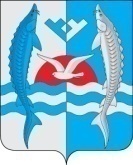 «26» сентября 2023 г.                                    	                                                         №  176О признании утратившим силу постановления администрации сельского поселения Шеркалы от 18.12.2017 № 230 «О Порядке оформления и содержания плановых (рейдовых) заданий на проведение плановых (рейдовых) осмотров, а также порядок оформления результатов таких осмотров, обследований»             В целях устранения нарушений, указанных в экспертном заключении Управления государственной регистрации нормативных правовых актов Аппарата Губернатора Ханты-Мансийского автономного округа – Югры от 08.09.2023 № М-562:            1. Признать утратившим силу постановление администрации сельского поселения Шеркалы от 18.12.2017 № 230 «О Порядке оформления и содержания плановых (рейдовых) заданий на проведение плановых (рейдовых) осмотров, а также порядок оформления результатов таких осмотров, обследований».           2. Настоящее решение опубликовать в   сетевом издании «Официальный сайт Октябрьского района» и разместить на официальном сайте Администрации сельского поселения Шеркалы в информационно- телекоммуникационной сети общего пользования (компьютерной сети «Интернет»).           3. Настоящее постановление вступает в силу со дня опубликования.  4. Контроль за исполнением постановления оставляю за собой.      Глава сельского поселения Шеркалы                                          Л.В. МироненкоАДМИНИСТРАЦИЯСЕЛЬСКОГО ПОСЕЛЕНИЯ ШЕРКАЛЫОктябрьского районаХанты – Мансийского автономного округа – ЮгрыПОСТАНОВЛЕНИЕ